REFERRAL FORM – CONFIDENTIAL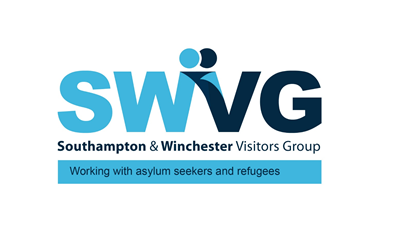 Southampton and Winchester Visitors Group Working with asylum seekers and refugeesPatrons: Miriam Margolyes OBE, John Pilkington, Dr Shirley Firth  Registered 2019 as a charitable incorporated organisation: 1183558 
(previously an unincorporated charity no.1103093 )SWVG PO Box 1615 Southampton, SO17 3WFEmail: admin@swvg-refugees.org.uk Telephone: 0750 317 6350 Web: www.swvg-refugees.org.ukSWVG referral form March 2020Referred by:Referred by:Referred by:Referred by:Name: Name: Name: Name: Organisation: Organisation: Date of Referral: Date of Referral: Email:Email:Telephone:Telephone:Person being referred: personal details (with their permission)Person being referred: personal details (with their permission)Person being referred: personal details (with their permission)Person being referred: personal details (with their permission)Family name:First name:First name:Known as:Age/DOB:Gender:    M / F / TGender:    M / F / TGender:    M / F / TAddress:Address:Address:Address:Telephone:Telephone:Telephone:Telephone:Country of origin and languagesCountry of origin and languagesCountry of origin and languagesCountry of origin and languagesCountry of origin and languagesCountry of origin and languagesCountry of origin:Fluency in English?     SpeakingReadingSpeakingReadingFirst language:Second language:Time in UK:Time in Southampton:DependentsDependentsDependentsDependentsDependentsDependentsName:Name:Relationship:Relationship:Relationship:Age/date of birth:Immigration status. Please describe legal position with any legal claim or appeal, if knownImmigration status. Please describe legal position with any legal claim or appeal, if knownImmigration status. Please describe legal position with any legal claim or appeal, if knownImmigration status. Please describe legal position with any legal claim or appeal, if knownImmigration status. Please describe legal position with any legal claim or appeal, if knownImmigration status. Please describe legal position with any legal claim or appeal, if knownContact detail for solicitor (with consent):Contact detail for solicitor (with consent):Contact detail for solicitor (with consent):Contact detail for solicitor (with consent):Contact detail for solicitor (with consent):Contact detail for solicitor (with consent):Source of income, if any (relatives, friends)Current accommodationRelevant historyCurrent situation/circumstancesReasons for request for help from SWVG:What help from SWVG would be useful:Physical health including GP if knownMental healthAny known involvement with drugs, alcohol, police, violenceContacts with/support from other agencies – eg, Red Cross, CLEAR etc - please give details if known